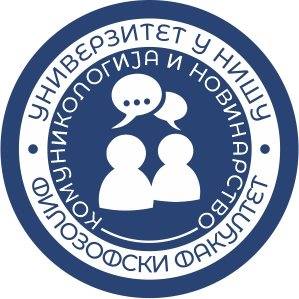 INVITATION TO PARTICIPATE  TO THE SECOND INTERNATIONAL SCIENTIFIC  CONFERENCE  MEDIA AND CHALLENGES OF THE MODERN SOCIETY 2022December 9-10, 2022.Niš, Republic of Serbia The Department of Communications and Journalism invites you to the international scientific conference “Меdia and Challenges of the Modern Society 2022“, held this year from 9th to 10th December, in an hybrid  format (online and live).  This conference is organized with the aim of bringing together scientists and researchers in the field of communication, cultural studies and related disciplines and of exchanging scientific knowledge and experiences. The conference is thematically focused on the challenges that are faced by the media and society in the era of digital technologies; therefore, the framework topics of this year’s conference are the following: Traditional media in the era of digital technologies Digital and media literacy Public media services, media regulation and legal aspectsMedia ethics in the digital environment Social networks, digital platforms and media The official languages of the conference are Serbian and English.Application The application should contain the following data: Affiliation The email address of the first author The title of the paperAn abstract (maximum 250)Key words (maximum 5 words)It should be sent to this email address: misd@filfak.ni.ac.rs The application should be sent no later than November 25, 2021. The applications submitted within the given deadline will be given the feedback on participation by December 5, 2021. Papers publication The papers which are positively reviewed will be published in the the journal “Media Studies and Applied Ethics“, in 2023.  The deadline for submitting papers in English is January 31, 2023. Instruction for the preparation of papers for publication is available at  the link:  https://izdanja.filfak.ni.ac.rs/casopisi/2021/media-studies-and-applied-ethics-vol-ii-no-1-2021 Registration fee The registration fee for participation in the conference is 6000 RSD / 50 EUR.Registration fees in RSD should be paid to the account of the Faculty of Philosophy in Niš 840-1818666-89, call number 74212142. Instructions for payment in euros are attached.A dinner will be organized as part of the conference. It is an optional possibility, and the price of the dinner is 3000 RSD / 25 EUR.When registering, be sure to indicate whether you are interested in dinner.For additional information, please contact:The Department of Communications and Journalism Faculty of Philosophy in NišĆirila i Metodija, 2, 18 000 Niš, Republic of Serbia misd@filfak.ni.ac.rs 